Figure 1: CORE CRT Fidelity Scale concept mapping: chosen 4-cluster solution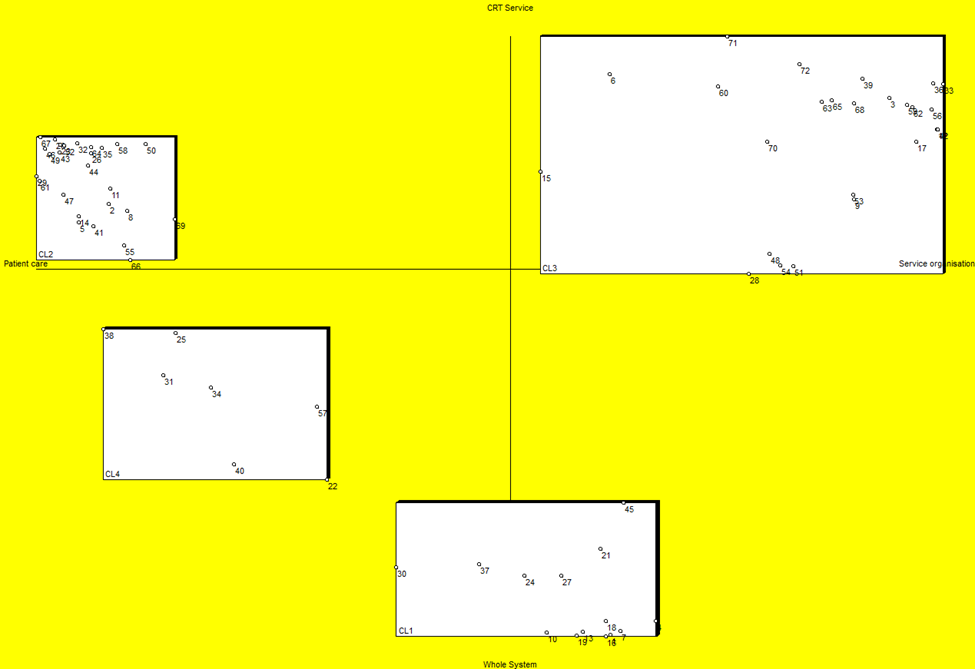 